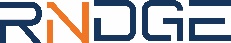 SVP Bien vouloir identifier votre choix parmi les candidatures énumérées qui sont membres actifs et/ou anciens membres du RNDGE et indiquer brièvement les principales raisons qui ont orienté votre choix.  Les mises en candidatures doivent être envoyées avant le 30 juin 2023 :Par courriel : administration@fncsf.ca ;Nom du proposeur : Prix Edgar-Gallant 2023(membre actif du RNDGE)Formulaire de mise en nomination  N.B.  Le formulaire de mise en nomination doit être présenté par une seule personne. Les propositions par des groupes ne seront pas considérées.  N.B.  Le formulaire de mise en nomination doit être présenté par une seule personne. Les propositions par des groupes ne seront pas considérées.Nom du candidat :Se distingue en raison de (environ 500 mots)Se distingue en raison de (environ 500 mots)Se distingue en raison de (environ 500 mots)